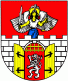 Město Litvínov  se sídlem Městský úřad, nám. Míru 11, 436 01 LitvínovSmlouva o spoluprácipři poskytování služeb ve věci (dle čl.37, odst.6) zajištění výkonu funkce sdíleného pověřence pro ochranu osobních údajů podle nařízení Evropského parlamentu a Rady (EU) č. 2016/679 ze dne 27. dubna 2016 o ochraně fyzických osob v souvislosti se zpracováním osobních údajů a o volném pohybu těchto údajů a o zrušení směrnice 95/46/ES (obecné nařízení o ochraně osobních údajů)Smluvní stranyMěsto Litvínovzastoupené:  Mgr. Kamilou Bláhovou, starostkou města sídlo:            436 01 Litvínov, náměstí Míru 11IČO:             00266027DIČ:             CZ000266027(dále také „Město“)aSPORTaS, s. r.o.  zastoupená:   	Ing. Miroslavem Otcovským, jednatelem společnostisídlo:    	436 01 Litvínov, Jiráskova 413        IČO:       	25005430DIČ:                CZ25005430     zapsaná v obchodním rejstříku, vedeném Krajským soudem v Ústí nad Labem, oddíl C, vložka 10590(dále také „SPORTaS“)I.1.1 Smluvní strany konstatují, že se ve smyslu čl. 37 nařízení Evropského parlamentu a Rady (EU) č. 2016/679 ze dne 27. dubna 2016 o ochraně fyzických osob v souvislosti se zpracováním osobních údajů a o volném pohybu těchto údajů a o zrušení směrnice 95/46/ES (obecné nařízení o ochraně osobních údajů), dohodly na sdílení pověřence pro ochranu osobních údajů za podmínek ujednaných níže. 1.2 Pověřencem pro ochranu osobních údajů je zaměstnanec Města, v jehož pracovní smlouvě je ujednán příslušný druh práce, a jehož identifikace bude obsažena v usnesení Rady města v působnosti valné hromady společnosti SPORTaS.1.3 Sdílení pověřence pro ochranu osobních údajů je bezúplatné.1.4 Město se zavazuje, že pověřenec pro ochranu osobních údajů bude pro SPORTaS vykonávat činnost v souladu s ustanovením čl. 39 nařízení Evropského parlamentu a Rady (EU) č. 2016/679 ze dne 27. dubna 2016 o ochraně fyzických osob v souvislosti se zpracováním osobních údajů a o volném pohybu těchto údajů a o zrušení směrnice 95/46/ES (dále jen „Nařízení“):poskytovat informace a poradenství v rolích správcům nebo zpracovatelům osobních údajů a dále zaměstnancům, kteří provádějí jejich zpracování, o jejich povinnostech podle tohoto Nařízení a dalších předpisů Unie nebo členských států v oblasti ochrany údajů;monitorovat soulad přijatých opatření s tímto Nařízením, dalšími předpisy Unie nebo členských států v oblasti ochrany osobních údajů a s koncepcemi správce nebo zpracovatele v oblasti ochrany osobních údajů, včetně rozdělení odpovědnosti, zvyšování povědomí a odborné přípravy pracovníků zapojených do operací zpracování a souvisejících auditů;poskytovat informace a poradenství na požádání, pokud jde o posouzení vlivu na ochranu osobních údajů a monitorování jeho uplatňování podle článku 35 Nařízení;spolupracovat s dozorovým úřadem a působit jako kontaktní místo pro dozorový úřad    v záležitostech týkajících se zpracování, včetně předchozí konzultace podle článku        36 Nařízení, případně vedení konzultací v jakékoli jiné věci spojené s ochranou osobních údajů.1.5 Tato smlouva se uzavírá na dobu neurčitou. Tuto smlouvu lze vypovědět bez uvedení důvodu, výpovědní doba činí 2 měsíce a počíná běžet prvním dnem měsíce následujícího po doručení písemné výpovědi druhé smluvní straně. II.2.1 O sdílení pověřence pro ochranu osobních údajů pro právnické osoby založené městem Litvínov rozhodla Rada města Litvínova usnesením ze dne 13.09.2017 č. R/2046/77. Rada města Litvínova dále schválila uzavření této smlouvy usnesením ze dne 23.05.2018 č. R/2491/95 a také v působnosti valné hromady SPORTaS dne 16.05.2018.2.2 Tato smlouva nabývá platnosti dnem podpisu oprávněnými zástupci obou smluvních stran a účinnosti dnem uveřejnění v registru smluv podle zákona č. 340/2015 Sb., o zvláštních podmínkách účinnosti některých smluv, uveřejňování těchto smluv a o registru smluv (zákon   o registru smluv), ve znění pozdějších předpisů. Tato smlouva bude v úplném znění uveřejněna prostřednictvím registru smluv postupem a ve lhůtách stanovených zákonem o registru smluv. Smluvní strany se dohodly na tom, že uveřejnění v registru smluv provede Město, které zároveň zajistí, aby informace o uveřejnění této smlouvy byla zaslána SPORTaS do datové schránky.  2.3 Smluvní strany souhlasí s tím, aby tato Smlouva byla vedena v evidenci smluv vedené městem Litvínov, která bude přístupná dle zákona č. 106/1999 Sb., o svobodném přístupu                k informacím, a která obsahuje údaje o smluvních stranách, předmětu smlouvy, číselné označení smlouvy a datum jejího uzavření. 2.4 Smluvní strany prohlašují, že skutečnosti uvedené v této Smlouvě nepovažují za obchodní tajemství a udělují svolení k jejich zpřístupnění ve smyslu zákona č. 106/1999 Sb.,                            o svobodném přístupu k informacím. 2.5 SPORTaS se zavazuje, že bez zbytečného odkladu po nabytí účinnosti této smlouvy zveřejní na svých webových stránkách kontaktní údaje sdíleného pověřence pro ochranu osobních údajů a sdělí je dozorovému úřadu.Litvínov dne						Litvínov dne Za Město				                       Za SPORTaSMgr. Kamila Bláhová				   	Ing. Miroslav Otcovskýstarostka města	             	      		jednatel společnosti 					                                       Smlouva číslo: KT/9733/18DatumJménoFunkcePodpisZpracoval:  11.5.2018Ing. Valdemar HavelatajemníkSchválil:11.5.2018Ing. Valdemar HavelatajemníkSprávce rozpočtu:11.5.2018Miroslava SieberováekonomPrávní oddělení:11.5.2018Mgr. Pavla Masičová SchniererováprávníkSchváleno - RM:23.05.2018Číslo usnesení:                       ZM:----------------Číslo usnesení:-----------------------Zveřejněno:Od:Do:Vedení města: